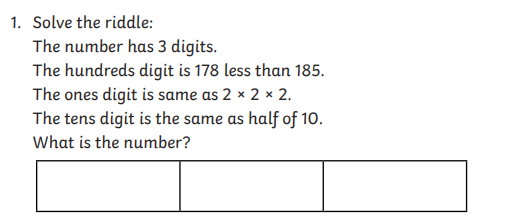 Can you write a riddle on the back of the sheet for a member of your family to solve?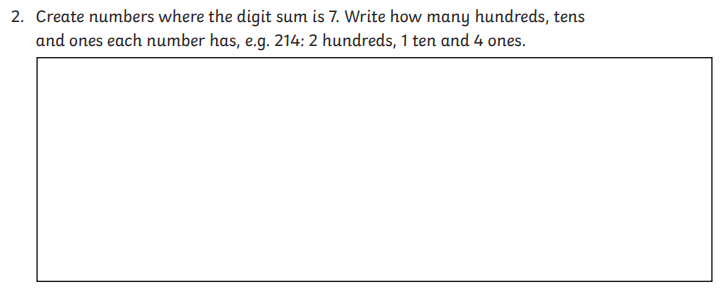 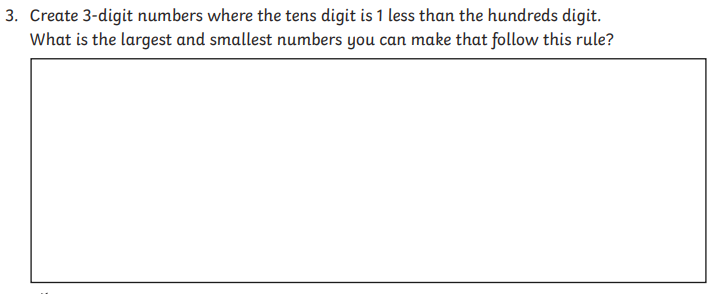 